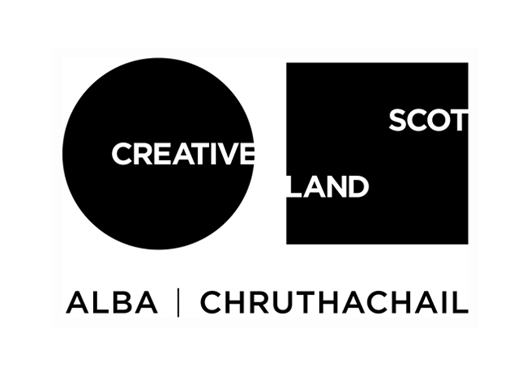 MINUTESScotland’s Creative Industries Partnership (SCIP) Thursday 9th November 2017– 10:30-13:00Boardroom, Creative Scotland, Waverley Gate, 2-4 Waterloo Place, Edinburgh.Present:Janet Archer 		Creative Scotland (CS) (Chair)Noel Fojut 		Scottish Government (SG)Clive Gillman 		Creative Scotland (CS)David Hartley 		Scottish Enterprise (SE)Hugh Lightbody 		Business Gateway (BG)David Martin 		Skills Development Scotland (SDS)Phil McGuinness 		Scottish Funding Council (SFC)Morgan Petrie 		Creative Scotland (CS)Andre Reibig 		Scottish Funding Council (SFC) Natalie Usher 		Creative Scotland (CS)Alice Shone 		Creative Scotland (CS) Minute-takerApologies:Kenneth Clark 		Scottish Development International (SDI)Jim Galloway 		Scottish Local Authorities Economic Development Group (SLAED) Iain Hamilton 		Highlands and Islands Enterprise (HIE)Carolyn Rae 		Scottish Government (SG)David Smith 		Scottish Enterprise (SE)Heather Stuart 		VOCAL (the national association for culture and leisure managers)Michelle Sweeney		VOCAL (the national association for culture and leisure managers)1.0Introductions and apologies1.1The Chair welcomed the Group and provided the apologies. 2.0Minutes of previous meeting and matters arising from meeting of 3rd November 2016, 2nd February 4th May 2017 & 3rd August2.1Amendments to previous minutes: Matt Hancock is UK Minister of State for DigitalAll actions were completed apart from the following:3rd November(4.6) Scottish Government had previously notified the group that the website is in the process of being simplified. New content has been added to the site and Creative Scotland have fed into this. 
Action: Remove2nd February(4.1) The British Irish Council paper on the Creative Industries is not yet complete and will be shared when ready. 
Action: ScotGov to update SCIP at next meeting.(5.1) Shona MacLennan from Bòrd na Gàidhlig will be invited to the next SCIP meeting. 
Action: CS to action.4th May(4.1) A presentation on SLAED and its subgroups to be presented to SCIP. Action: SLAED to present at next mtg.(4.4) SDS and CS will discuss key people to be involved in the Creative Industries Skills Forum.
Action: SDS and CS to report back3rd August(5.1) CS presented a model for the support journey. 
Action: CS to share draft diagrams with SCIP for comment.(5.1) CS and HIE to discuss what should be taken forward to 1.3 in the shared plan.
Action: CS and HIE to discuss(5.2) SLAED to mail local authority contacts and introduce SCIP and point them in the direction of the published minutes.
However, this action has largely been superseded by the fact that Improvement Scotland (on behalf of SLAED) are moving forward with a detailed review of CI responsibilities across all Local Authorities. 
Action: remove(5.2) SLAED, SFC, CS to discuss ideas for a 2018 Symposium and inform the group at the next SCIP meeting. 
SLAED have proposed that a Special Creative Industries meeting with the SLAED support group and VOCAL leads around Spring time might be a good idea. This will be referred back to in AOB.
Action: CS and SLAED to discuss(5.4) VOCAL and CS to further discuss the delivery of Shared Plan action 5.2. The plan was to question what the additional support may be. 
Action: VOCAL and CS to discuss(5.4) SCIP to present at SLAED to give an overview.
Action: SLAED3.0Shared Plan – update and moving forward with actionsUpdates were given on workstreams:Workstream 2 - DigitalLead: SE/CSThe underpinning areas of activities in this workstream were the Festivals and Data Lab.A draft digital strategy plan for Edinburgh Festivals has been drawn up, and the tourism sector in Scot Ent has been heavily involved with this. Once it has been presented at the Scot Ent meeting it will be shared with SCIP. The ambition is to have the Edinburgh Festivals becoming a global leader in their use of digital. CS asked what the impact of this digital strategy would have on Scotland/Edinburgh. SE iterated that the scope is focused on the Edinburgh Festivals but the ideas that come out may well be used elsewhere. Given the film festival is part of Edinburgh festivals, there is the potential to link up with a national digital film theatre.Edinburgh tourism innovation – Data Lab was the vehicle in sourcing data (including from Edinburgh Festivals) on the Edinburgh tourism innovation. At the next SCIP, the group will be able to have a look at the final digital action plan. CS made the point that at a conference with Futureplay, Data lab were keen to work with CS but there doesn’t appear to be the funds to facilitate this.Culture UK – This is a BBC initiative where the BBC is working with UK arts councils on digital content development. Claire Byers and Jenny Niven are involved with this from CS. In addition, two VR projects have now been commissioned through a partnership between CS and the BBC. Scottish Futures Trust – this team seems to have changed and the access to funding appears to have gone. SE suggested this could be through Cities.Digital Capitals – SE has been asked to address the lack of connection between Scotland and London. There is the potential of a Symposium with Digital Catapult.Regional Activity – Original notion behind this was collaborating more collectively with Creative Edinburgh, Creative Dundee etc. Action: SE to share Edinburgh Festivals Digital Plan Action: CS to invite Claire Byers to next SCIP to present on where things are with Culture UK.Workstream 3 - Regions/Cross regional supportLeads: VOCAL, SE, SLAEDThe SCIP members leading this Workstream were not present. SLAED had provided an update which was discussed and noted earlier in the meeting.Workstream 4 - Impact evaluationLeads: SG, SE, CSUpdate on Action 4.1This Workstream has been working to capture data on public sector investment in the CIs from across all agencies. Information has been provided from Scot Ent, CS and SDS. SFC are unable to give information. SLAED and VOCAL has said it is not possible to provide information on all authorities. HIE have provided information. Business Gateway do not give information on specific sectors. Scottish Government are still to provide information. The data we have is being consolidated into an overview of the impact. Business Gateway have been looking into gathering some data and once it is finalised it can be shared with SCIP.The report detailed in 4.1 was taken to Fiona Hyslop and will be circulated once it has been finalised.Growth Sector Briefing – CS passed out the most recent paper and circulated link to the original information.Workstream 5Creating the conditions for success Lead: VOCAL plus SDSReport back on Action 5.1 workshop – SDSOne action of this workstream was to bring together sector-lead bodies to discuss their understanding and perceptions of public sector support for the CIs. A workshop took place in October with 10 agencies present and a verbal report from this session was given.Action: Awaiting a synopsis of the report for the minute from SDSIt was requested that everyone continue to review progress on the Workstreams and send them on to CS so as they can update partners. Going forward, at each SCIP meeting CS will keep the plan updated. One month before each meeting the SCIP members will receive a reminder to submit their updates.It was suggested to bring someone from CS comms into SCIP to ensure we feature the successes of SCIP to the broader public. Action: JA to discuss this with CS Comms.There was discussion about the work of the Creatives Industries Council and its focus on England (Scotland is only an invited observer). It was reported that David Mundell (UK Secretary of State for Scotland) has introduced a task force which looks at sectors within the UK – Chris van der Kuyl is in this task force.4.0Screen Unit Update and Future GovernanceThe Chair introduced a briefing on the Screen Unit that is currently in development.Screen Unit will be set up and governed within Creative Scotland.Current Partners are: SE, HIE, SDS, SFC and Scottish Government.A proposal was presented to Cabinet Secretary this week which was received warmly, but an outcome has not yet been determined. The proposition was the request for an additional £10m.CS outlined the structure of Screen Unit Project Board (collection of people who sat at Chief exec or senior of partners). This is chaired by Rachel Gwyon (Scot Gov). The initial focus of this work was on 8 workstreams. The Project Board will continue for another 6 months and then potentially be absorbed into SCIP. This will need to be discussed at a further meeting.The next step is to develop the implementation plan, to establish the detail and define what happens next. There will be a focus on data and analytics – what each agency measures and how the agencies measure this within the screen unit. This evidence and data will inform policy decisions.BG expressed concern that they have not yet seen anything to do with the Screen Unit, and having it available to local governments after it has already been approved may be detrimental. However, if there is no ask of local governments then it should not be an issue.SFC would like to know how industries and local authorities can come together to make the screen sector organic.SDS questioned what the relationship of SCIP should be to the Screen Unit Project Board. CS reported that this is still to be worked out and will be discussed at the next SCIP meeting. 5.0UK Government Industrial Strategy update - Creative Industries Federation campaign5.1The group was informed that the green paper was published a while ago and there has been much discussion about its intention since this time.Creative industries has been looked at as one area that will have a ‘sector deal’, but no announcements have been made yet and it is expected that this will become clearer when the white paper is published later this month. CS is working closely with the Creative Industries Federation who have been lobbying on this. The information channel is quite diffuse, as the formal route is between the UK and Scottish Governments at a business development policy level.A Creative Careers Campaign has been mentioned in the Bazalgette review and CS is working to try and ensure the specific needs of Scotland are taken into account on this. CS shared a draft proposal for this campaign that had been generated by CIF.6.0AOB6.1Shared Plan 1.3 – Scottish Edge – CS confirmed involvement in the current programme.7.0Date of next meeting7.1February 8th 2018 - 10:30-13:00 – Boardroom, Creative Scotland, Waverley Gate.